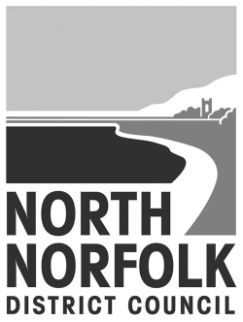 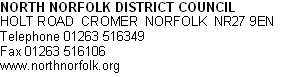 Our Ref:	Direct Dial:	(01263) 516349Direct Fax:	(01263) 516106CLAIMANT NAMECLAIMANT ADDRESSDear Customer,Housing Benefit PaymentsClaimants that are subject to Local Housing Allowance are not as a general rule able to opt to have their benefit paid directly to their landlord.  However there are some circumstances where the authority can consider making direct payments if it is deemed to be in the overriding interests of the claimant to do so.In addition to this there are also safeguards in place with a view to protecting landlords and to stop claimants who cannot manage their rent payments from falling into arrears.If you think that by having direct payments to you will cause you serious problems, please complete this form and return it to us.Yours sincerely,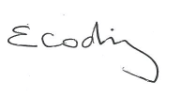 Elisabeth Codling	Benefits ManagerTel (01263) 516349Between: 8.30am – 5.00pm Monday, Tuesday, and Thursday10.00am – 5.00pm Wednesday and 8.30am – 4.30pm FridayEmail:	benefits@north-norfolk.gov.ukPayment to Landlord Request FormClaimant’s name:	 Claimant’s address: Claim ref:	 Please tick the box or boxes that apply to you and provide the evidence required.Contact telephone number	DeclarationEven if someone else has filled in this form for you, you must sign this declaration if you can.I declare that the information I have given in this form is correct andI authorise you to make enquiries to check any of the information orevidence I have provided.Signature        DateIf this form has been completed by someone other than thetenant, they must complete the declaration below.I declare that, as far as possible, I have confirmed with thetenant that the information I have written on this form is correct.Name of the personwho filled in the formRelationship to the tenantSignatureDateReason direct payment is a problem Evidence required           I have learning disabilities that             Make it difficult to manage my                       Finances.Written evidence from Care Workers, your GP, Social Services, etc.           I have a medical condition or mental                 health problem which makes it           difficult to manage my finances.Written evidence from Care Workers, your GP, Social Services, etc.            I have serious difficulties with            reading and writing.Written evidence from Support Organisations.            I do not speak English.Written evidence from Support Organisations.            I am dealing with addiction to drugs,            alcohol or gambling.Written evidence from Support Organisations, your GP, Social Services, Care Workers, Hospital, etc.            I am fleeing domestic violence.Written evidence from Support Organisations, Social Services, etc.            I have recently been released from            Prison.Written evidence from the Prison or the Probation Service.            I have severe debt problems.Court Orders, CCJs, evidence from Help Groups, Solicitors, creditors, debt advisers, etc.            I am an undischarged bankrupt.Copy of Court Order.            I am unable to open a bank             account.Letters from banks or money advisers.                 I have a history of homelessness.Evidence from Support Organisations, Homeless Charity, etc.                 None of the problems above apply to me, but direct payments will be           difficult for me because:                                                ______________________________________________________________________________________________________________________________________________________________________________                 None of the problems above apply to me, but direct payments will be           difficult for me because:                                                ______________________________________________________________________________________________________________________________________________________________________________Please use this space to tell us anything else you would like us to consider______________________________________________________________________________________________________________________________________________________________________________________________________Please use this space to tell us anything else you would like us to consider______________________________________________________________________________________________________________________________________________________________________________________________________